ҠАРАР                                                                       РЕШЕНИЕ14 апрель 2021 й.                                               14 апреля 2021 г.№ 156Ирсай ауылы                                                                              д. ИрсаевоО внесении изменений в Положение О бюджетном процессе в сельском поселении Ирсаевский сельсовет муниципального районаМишкинский район Республики Башкортостан утвержденном Советом сельского поселения Ирсаевский сельсовет от 19.02.2014 г. № 233; (с измен. и дополнениями № 83 от 18.06.2020г., № 204 от 14.05.2018 г., № 125 от 04.05.2017 г., № 55 от 20.04.2016 г., №255 от 23.06.2014)Рассмотрев протест Прокуратуры Мишкинского района от 05.03.2020 №7/3-05-2020, в целях приведения в соответствие с действующим законодательством муниципального правового акта Совета сельского поселения Ирсаевский сельсовет от 19.02.2014 г. № 233; (с измен. и дополнениями № 83 от 18.06.2020 г., № 204 от 14.05.2018 г., № 125 от 04.05.2017 г.,№ 55 от 20.04.2016 г., №255 от 23.06.2014) «О бюджетном процессе в Сельском поселении Ирсаевский сельсовет муниципального района Мишкинский район Республики Башкортостан»,  в соответствии с федеральными законами от 13.07.2020 № 192-ФЗ, 01.10.2020 № 311-ФЗ, 15.10.2020 № 327-ФЗ внесены изменения в Бюджетный кодексом Российской Федерации, регулирующие порядок предоставлении субсидий, которые вступили в силу с 24.07.2020 и 15.10.2020 года соответственно, Совет Сельского поселения Ирсаевский сельсовет муниципального района Мишкинский район Республики Башкортостан 28 созыва р е ш и л:1. Внести в Положение О бюджетном процессе в сельском поселении Ирсаевский сельсовет муниципального района Мишкинский район Республики Башкортостан (Далее – Положение) утвержденное решением Совета сельского поселения Ирсаевский сельсовет от 19.02.2014 г. № 233; (с измен. и дополнениями № 83 от 18.06.2020 г., № 204 от 14.05.2018 г., № 125 от 04.05.2017 г.,№ 55 от 20.04.2016 г., №255 от 23.06.2014), следующие изменения:   1.1. Пункт 1 статьи 14 Положения дополнить:          «1. товаров, на производство которых не возмещаются затраты и (или) недополученные доходы путем предоставления соответствующих субсидий, алкогольной продукции, предназначенной для экспортных поставок, винограда, винодельческой продукции, произведенной из указанного винограда: вин, игристых вин (шампанских), ликерных вин с защищенным географическим указанием, с защищенным наименованием места происхождения (специальных вин), виноматериалов), выполнением работ, оказанием услуг».            «в решении о бюджете могут предусматриваться бюджетные ассигнования на предоставление из местного бюджета субсидий юридическим лицам, 100 процентов акций (долей) которых принадлежит муниципальному образованию, на осуществление капитальных вложений в объекты капитального строительства, находящиеся в собственности указанных юридических лиц (в случаях, установленных федеральными законами, на возмещение затрат в связи с ранее осуществленными указанными юридическими лицами капитальными вложениями в объекты капитального строительства, находящиеся в собственности указанных юридических лиц или в государственной (муниципальной) собственности), и (или) на приобретение ими объектов недвижимого имущества с последующим увеличением уставных капиталов таких юридических лиц в соответствии с законодательством Российской Федерации.          Также ч. 4.2 ст. 78 Бюджетного кодекса РФ предусмотрено, что субсидии, предусмотренные настоящей статьей, могут предоставляться юридическим лицам, являющимся хозяйственными обществами, в том числе для реализации ими функций, установленных федеральными законами и (или) нормативными правовыми актами Правительства Российской Федерации, в виде вкладов в имущество таких юридических лиц, не увеличивающих их уставные (складочные) капиталы, в соответствии с законодательством Российской Федерации.»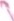            1.2.  Пункт 1 статьи 15 Положения добавить:«субсидии бюджетным и автономным учреждениям на финансовое обеспечение выполнения ими государственного (муниципального) задания, могут быть предусмотрены, в том числе и в рамках исполнения государственного (муниципального) социального заказа на оказание государственных (муниципальных) услуг в социальной сфере, рассчитанные с учетом нормативных затрат на оказание ими государственных (муниципальных) услуг физическим и (или) юридическим лицам и нормативных затрат на содержание государственного (муниципального) имущества.         2.  Настоящее решение вступает в силу со дня его подписания и подлежит обнародованию на информационном стенде в здании Администрации сельского поселения Ирсаевского сельсовет муниципального района Мишкинский район Республики Башкортостан и размещению на официальном сайте Администрации сельского поселения Ирсаевского сельсовет муниципального района Мишкинский район Республики Башкортостан в сети Интернет  http://irsai.mishkan.ru/.         3. Контроль исполнения данного решения возложить на постоянные комиссии Совета сельского поселения.Глава сельского поселения                                                     С.В. Хазиев  БАШҠОРТОСТАН РЕСПУБЛИКАҺЫМИШКӘ  РАЙОНЫМУНИЦИПАЛЬ РАЙОНЫНЫҢИРСАЙ АУЫЛ СОВЕТЫАУЫЛ БИЛӘМӘҺЕСОВЕТЫ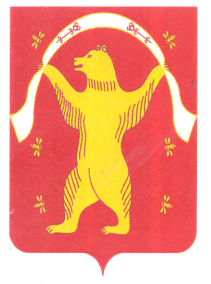 РЕСПУБЛИКА БАШКОРТОСТАНСОВЕТСЕЛЬСКОГО ПОСЕЛЕНИЯИРСАЕВСКИЙ СЕЛЬСОВЕТМУНИЦИПАЛЬНОГО РАЙОНАМИШКИНСКИЙ РАЙОН